Witajcie kochaniPrzesyłam kolejne prace.Połącz wyrazy pasujące do siebie. Zapisz połączone pary do zeszyt. duży			sernikgorący 			kundeldobry 			kompot	wesoły 			balkonmalinowy 		garnekUzupełnij tabelkę. Podaj określenie rzeczownikaCzytaj tekst.  Pamiętaj!. Czytając rób falbanki.Mój tato ma gabinet. Są tam regały, a pod oknem biurko. Regały mają półki na dokumenty i segregatory.  Na biurku leżą papiery do pisania i kolorowe pisaki. Jest też telefon. Tata posiada komputer. Wykonuje na nim rozmaite zadania. Ozdobą gabinetu są palmy i paprocie. W kąciku tato postawił radio. Dobiega z niego cichutka muzyka.Przeczytaj ponownie tekst, ale innym sposobem.Czytaj na zmianę z drugą osobą. Każdy wybiera swój kolor i czyta tylko sylabkę w danym kolorze (np. mama czyta tylko sylabki czarne a Kuba czerwone)Przepisz z pamięci 3 zdania.………………………………………………………………………………………………………………………………………………………………………………………………………………………………………………………Na koniec chwila relaksu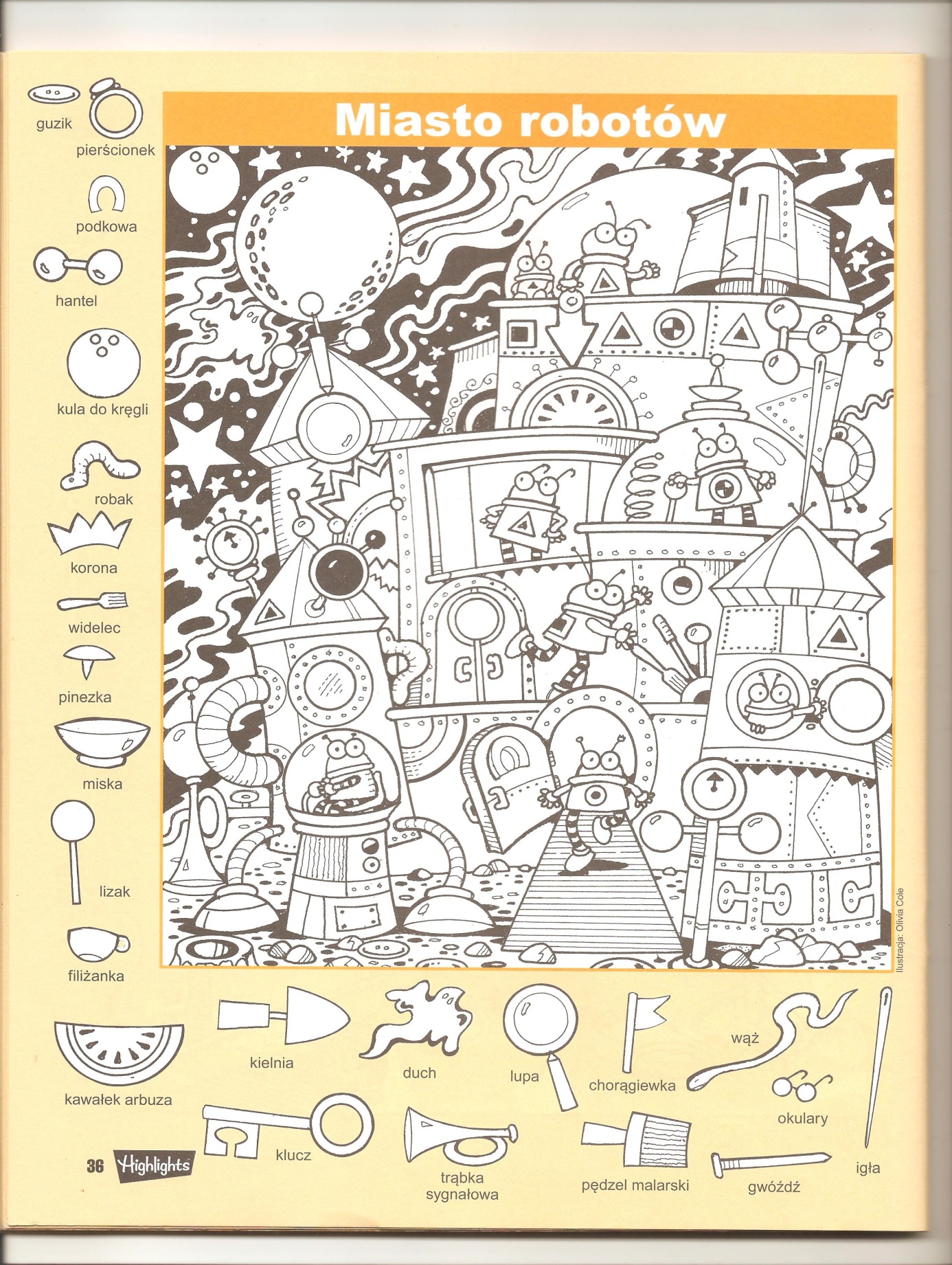 POWODZENIACo?Jaki? Jaka? Jakie?CytrynaPasekButyOgórekSokZupaChlebSerPaluszkiHerbataLodyCukierkiJabłkoSweter